ОРЛОВСКИЙ ОБЛАСТНОЙ СОВЕТ НАРОДНЫХ ДЕПУТАТОВПОСТАНОВЛЕНИЕот 2 декабря 2022 г. N 15/515-ОСОБ УТВЕРЖДЕНИИ ПОЛОЖЕНИЯО ПОРЯДКЕ ПРОВЕДЕНИЯ ОБЩЕСТВЕННОГО ОБСУЖДЕНИЯ,ОРГАНИЗАТОРОМ КОТОРОГО ЯВЛЯЕТСЯ ОРЛОВСКИЙ ОБЛАСТНОЙСОВЕТ НАРОДНЫХ ДЕПУТАТОВВ соответствии со статьей 4 Закона Орловской области от 8 декабря 2014 года N 1711-ОЗ "Об отдельных правоотношениях, связанных с осуществлением общественного контроля в Орловской области" Орловский областной Совет народных депутатов постановляет:1. Утвердить Положение о порядке проведения общественного обсуждения, организатором которого является Орловский областной Совет народных депутатов, согласно приложению к настоящему постановлению.2. Настоящее постановление вступает в силу по истечении десяти дней после дня его официального опубликования.ПредседательОрловского областногоСовета народных депутатовЛ.С.МУЗАЛЕВСКИЙПриложениек постановлениюОрловского областногоСовета народных депутатовот 2 декабря 2022 г. N 15/515-ОСПОЛОЖЕНИЕО ПОРЯДКЕ ПРОВЕДЕНИЯ ОБЩЕСТВЕННОГО ОБСУЖДЕНИЯ,ОРГАНИЗАТОРОМ КОТОРОГО ЯВЛЯЕТСЯ ОРЛОВСКИЙ ОБЛАСТНОЙСОВЕТ НАРОДНЫХ ДЕПУТАТОВ1. Настоящее Положение устанавливает порядок проведения общественного обсуждения, организатором которого является Орловский областной Совет народных депутатов (далее - общественное обсуждение).2. Общественное обсуждение проводится в отношении:общественно значимых для Орловской области вопросов (далее - общественно значимый вопрос), решение которых относится к компетенции Орловского областного Совета народных депутатов (далее - областной Совет);проектов решений областного Совета, носящих нормативный характер и затрагивающих права, свободы и обязанности человека и гражданина (далее - проект решения).Общественное обсуждение не проводится в отношении проектов решений, в отношении которых проведена оценка регулирующего воздействия в соответствии с законодательством Российской Федерации и законодательством Орловской области.3. Основной целью проведения общественного обсуждения является выявление общественного мнения в отношении общественно значимых вопросов и проектов решений.4. Общественное обсуждение проводится в следующих формах:очное общественное обсуждение;общественное обсуждение, проводимое через средства массовой информации (далее - общественное обсуждение через СМИ);общественное обсуждение, проводимое в информационно-телекоммуникационной сети "Интернет", в том числе на официальном сайте областного Совета (далее - официальный сайт).5. Инициаторами проведения общественного обсуждения (далее - инициатор) являются комитеты областного Совета.Вопрос о внесении на имя Председателя областного Совета инициативы о проведении общественного обсуждения (далее - инициатива) рассматривается на заседании комитета областного Совета, являющегося инициатором.6. Инициатива должна содержать:наименование комитета областного Совета, являющегося инициатором;наименование общественно значимого вопроса или проекта решения, выносимого на общественное обсуждение;цель проведения общественного обсуждения;срок проведения общественного обсуждения с учетом положений части 5 статьи 4 Закона Орловской области от 8 декабря 2014 года N 1711-ОЗ "Об отдельных правоотношениях, связанных с осуществлением общественного контроля в Орловской области" (далее - Закон);процедуру проведения общественного обсуждения, включая форму общественного обсуждения, место проведения общественного обсуждения (в том числе с указанием средства массовой информации, сайта в информационно-телекоммуникационной сети "Интернет", в том числе раздела официального сайта с гиперссылкой, где будет проводиться общественное обсуждение), порядок и способ направления участниками общественного обсуждения предложений по выносимому на общественное обсуждение общественно значимому вопросу или проекту решения (в случае проведения общественного обсуждения через СМИ или в информационно-телекоммуникационной сети "Интернет"), с учетом положений настоящего Положения;порядок определения и обнародования результатов общественного обсуждения с учетом положений части 7 статьи 4 Закона.Инициатива принимается большинством голосов от числа присутствующих на заседании членов комитета областного Совета, являющегося инициатором, и в день проведения заседания оформляется в виде решения комитета областного Совета.7. Инициатива направляется председателем комитета областного Совета, являющегося инициатором, на имя Председателя областного Совета не позднее одного рабочего дня со дня проведения заседания указанного комитета областного Совета.Председатель областного Совета рассматривает инициативу в течение трех рабочих дней со дня поступления инициативы от председателя комитета областного Совета, являющегося инициатором, и в этот же срок принимает решение о проведении общественного обсуждения или о возврате инициативы инициатору.В случае если инициатива не соответствует требованиям пункта 6 настоящего Положения, она возвращается Председателем областного Совета инициатору в течение двух рабочих дней со дня принятия соответствующего решения.В случае если инициатива соответствует требованиям пункта 6 настоящего Положения, Председатель областного Совета принимает решение о проведении общественного обсуждения, которое оформляется распоряжением Председателя областного Совета (далее - распоряжение) в течение двух рабочих дней со дня принятия соответствующего решения.8. Распоряжение должно содержать информацию, отраженную в инициативе.Распоряжение подлежит обнародованию на официальном сайте не позднее чем за 30 дней до начала общественного обсуждения.9. Инициатор не позднее чем за семь дней до начала общественного обсуждения письменно уведомляет указанные в части 4 статьи 4 Закона субъекты общественного контроля и органы исполнительной власти специальной компетенции Орловской области, уполномоченные в соответствующей сфере общественных отношений, о проведении общественного обсуждения.10. Очное общественное обсуждение проводится путем проведения публичной встречи представителей комитета областного Совета, являющегося инициатором, с участниками общественного обсуждения.11. Перед проведением очного общественного обсуждения комитет областного Совета, являющийся инициатором, утверждает программу общественного обсуждения и организует обеспечение участников общественного обсуждения материалами по общественно значимому вопросу или проекту решения, выносимому на общественное обсуждение, с учетом положений части 6 статьи 4 Закона.12. Участники очного общественного обсуждения вправе свободно выражать свое мнение и вносить предложения по предмету очного общественного обсуждения.13. Определение и обнародование результатов общественного обсуждения осуществляются областным Советом с учетом положений части 7 статьи 4 Закона.Не позднее десяти рабочих дней со дня окончания срока общественного обсуждения инициатор подготавливает итоговый документ (протокол) общественного обсуждения по результатам общественного обсуждения, который подписывается в пределах указанного срока председателем комитета областного Совета, являвшегося инициатором.Итоговый документ (протокол) общественного обсуждения в течение пяти рабочих дней со дня его подписания направляется на рассмотрение в органы государственной власти Орловской области, государственные организации Орловской области, иные органы и организации, осуществляющие в соответствии с федеральными законами отдельные публичные полномочия, и в течение семи рабочих дней со дня его подписания обнародуется на официальном сайте.14. В части, не урегулированной настоящим Положением, вопросы организации и проведения общественного обсуждения определяются распоряжением.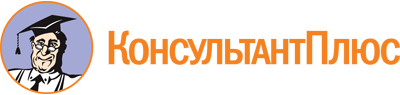 Постановление Орловского областного Совета народных депутатов от 02.12.2022 N 15/515-ОС
"Об утверждении Положения о порядке проведения общественного обсуждения, организатором которого является Орловский областной Совет народных депутатов"Документ предоставлен КонсультантПлюс

www.consultant.ru

Дата сохранения: 12.06.2023
 